Муниципальное общеобразовательное бюджетное учреждение«Якутский городской лицей» 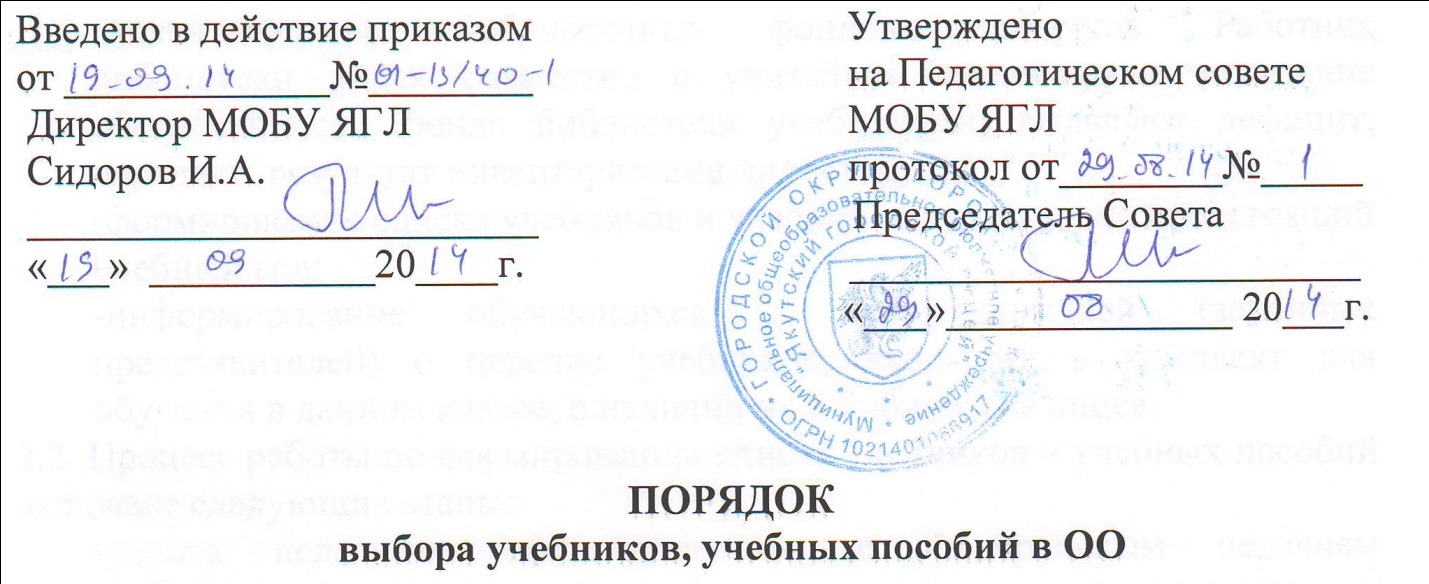 1.  ОБЩИЕ ПОЛОЖЕНИЯ.1.1. Настоящее Положение о порядке выбора учебников и учебных пособий обучающихся в МОБУ «Якутский городской лицей» (далее по тексту – Положение) разработано в соответствии  Пунктом  9 ч. 3 ст. 28, п. 5 ч. 3 ст. 47 Федерального закона "Об образовании в Российской Федерации", Федеральных государственных образовательных стандартов  общего образования и устанавливает:	последовательность действий, механизмы учета, финансирования, выбора учебно-методического комплекта, сроки и уровни ответственности должностных лиц по вопросам учебного книгообеспечения;1.2. Настоящее Положение:	является локальным нормативным актом, регулирующим деятельность Муниципального общеобразовательного бюджетного учреждения «Якутский городской лицей»  (далее – Лицей) в образовательно-воспитательной сфере;	вступает в силу со дня его утверждения.  Данное Положение действует до принятия нормативно-правовых актов Российской Федерации, устанавливающих иной порядок обеспечения учебниками и учебными пособиями обучающихся в образовательных учреждениях;	рассматривается на педагогическом совете   и утверждается приказом директора;	после внесения изменений в настоящее Положение или принятие его в новой редакции предыдущая редакция Положения утрачивает силу.При организации образовательного процесса допустимо использование учебно-методического обеспечения из одной предметно-методической линии;2. МЕХАНИЗМ ВЫБОРА УЧЕБНИКОВ И УЧЕБНЫХ ПОСОБИЙ.2.1. Механизм выбора учебников и учебных пособий    включает в себя:-инвентаризацию библиотечных фондов учебников. Работник библиотеки лицея совместно с учителями анализируют состояние обеспеченности фонда библиотеки учебниками, выявляют дефицит, передают результат инвентаризации директору;-формирование списка учебников и учебной литературы на предстоящий учебный год;-информирование обучающихся и их родителей (законных представителей) о перечне учебников, входящих в комплект для обучения в данном классе, о наличии их в библиотеке лицея;2.2. Процесс работы по формированию списка учебников и учебных пособий включает следующие этапы:-работа педагогического коллектива с Федеральным перечнем учебников, рекомендованных (допущенных) к использованию в образовательных учреждениях;-подготовка перечня учебников, планируемых к использованию в новом учебном году;-составление списка заказа учебников и учебных пособий на следующий учебный год;-заключение договора с поставщиком о закупке учебной литературы;-приобретение учебной литературы.2.3. Обязательные условия к приобретаемым учебникам и учебным пособиям:-допускается использование только учебно-методических комплектов, утвержденных и введенных в действие приказом директора лицея, входящих в утвержденные федеральные перечни учебников, рекомендованных (допущенных) Министерством образования и науки Российской Федерации к использованию в образовательном процессе;-приобретение учебников и учебных пособий для обучающихся возможно исключительно в соответствии со Списком учебников для использования в образовательном процессе   на предстоящий учебный год, утвержденным приказом директора лицея;-при переходе на Федеральные государственные образовательных стандарты для организации образовательного процесса в классах приобретаются учебники в соответствии с федеральным перечнем учебников с грифом «ФГОС».3.ОТВЕТСТВЕННОСТЬ.3.1. Директор лицея несет ответственность за:-соответствие используемых в образовательном процессе учебников и учебных пособий федеральному перечню учебников, рекомендованных (допущенных) Министерством образования и науки Российской Федерации к использованию в образовательном процессе. 3.2. Заместитель директора по учебно-воспитательной работе несет ответственность за:-определение списка учебников в соответствии с утвержденными федеральными перечнями учебников, рекомендованных или допущенных к использованию в образовательном процессе в имеющих государственную аккредитацию и реализующих образовательные программы общего образования образовательных учреждениях, а также учебных пособий, допущенных к использованию в образовательном процессе в таких образовательных учреждениях;-осуществление контроля использования педагогическими работниками в ходе образовательного процесса учебных пособий и материалов, учебников в соответствии:-  со списком учебников и учебных пособий, определенным лицеем; - с образовательной программой, утвержденной приказом директора лицея.3.3. Библиотекарь несет ответственность за:-достоверность информации об имеющихся в фонде библиотеки лицея учебниках и учебных пособиях;-достоверность оформления заявки на учебники и учебные пособия в соответствии с реализуемыми лицеем образовательными программами и имеющимся фондом библиотеки лицея;-достоверность информации об обеспеченности учебниками и учебными пособиями обучающихся на начало учебного года; -осуществление контроля за сохранностью учебников и учебных пособий, выданных обучающимся.3.4. Руководитель методического объединения   несет ответственность за:-качество проведения процедуры согласования перечня учебников и учебных пособий на соответствие:-учебно-методическому обеспечению из одной предметно-методической линии; -требованиям федерального государственного образовательного стандарта;-федеральному перечню учебников;-образовательным программам, реализуемым лицеем;-определение минимального перечня дидактических материалов для обучающихся (рабочие тетради, контурные карты и т.д.), в соответствии с образовательными программами, реализуемыми в лицее;-достоверность информации для формирования списка учебников и учебных пособий для обучающихся на предстоящий учебный год;3.5. Вновь прибывшие учащиеся в течение учебного года обеспечиваются учебниками из библиотечного фонда в случае их наличия в фонде, в случае отсутствия – за счет обменного фонда. 